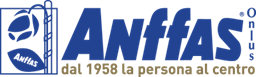 Carissimi,con la presente desideriamo condividere con voi la Sentenza 1485/19, la quale nasce da un’iniziativa di Anffas Milano e dai propri associati, con cui il Consiglio di Stato ha respinto il ricorso presentato dal Comune di Milano contro la precedente Sentenza 94/18 del TAR della Lombardia (Tribunale Amministrativo Regionale, sede di Milano), che aveva annullato i provvedimenti comunali ove si prevedeva la necessaria “consumazione” del patrimonio mobiliare (la liquidità) di cui era titolare una persona ospitata in una RSD (Residenza Socio-Sanitaria per Disabili), eccedente la soglia di 5.000 euro, prima dell’intervento comunale integrativo.Con questa Sentenza del Consiglio di Stato è arrivata a conclusione una vicenda che ha avuto inizio nel 2015, con l’approvazione della Delibera di Consiglio Comunale n. 2496/15, con cui il Comune di Milano aveva stabilito i criteri di compartecipazione alla spesa per i servizi di assistenza, chiedendo – come altri Comuni lombardi – alle persone con disabilità ospitate in strutture residenziali di “consumare” i propri risparmi, prima di intervenire integrando la retta di ricovero.Nel gennaio dello scorso anno il TAR aveva accolto il ricorso presentato dall’amministratore di sostegno di una persona con disabilità - con il supporto dell’ANFFAS di Milano e della LEDHA di Milano – stabilendo che fosse illegittimo subordinare l’intervento economico comunale alla “consumazione del patrimonio” dell’assistito.Ora, a poco più di un anno di distanza, il Consiglio di Stato si è pronunciato sull’appello presentato dal Comune di Milano, respingendolo e annullando quindi definitivamente la parte della suddetta Delibera. Per i Supremi Giudici del Consiglio di Stato, «tale disposizione si pone in contrasto con la normativa sovraordinata», ovvero quella regionale e nazionale. “La sentenza può e deve essere utilizzata come precedente giurisprudenziale per contrastare e far censurare analoghi comportamenti da parte delle pubbliche amministrazioni” – Roberto Speziale, Presidente Nazionale Anffas Per un ulteriore approfondimento è possibile leggere sul nostro sito la news: “Non si tocchino i risparmi, per pagare le spese di assistenza!”.Cordiali saluti.La Segreteria Nazionale Anffas Onlus